SU Alumni: Andrew PierceWhat’s your name? What do you do?Andrew Pierce - English TeacherWhat opportunities/roles did you get involved in during your time at Warwick?I worked in both the Bread Oven and Curiositea during my 3 years at Warwick. I was involved with RaW, hosting a show (The Good Mixer) for a year, and I also occasionally produced some film reviews for The Boar. What did you enjoy about your roles?My job at the SU outlets was a huge part of my university experience. Not only did it allow me to earn extra money while studying, it also helped me to develop some vital work-based skills (dealing with customers, handling cash etc.) that proved useful in securing my first job after university. I think employers really appreciate how difficult it can be balancing a job with studies, so having this on my CV helped me to stand out as an applicant. Perhaps most importantly, while working for the SU I really felt part of a team and I made some life-long friends during my shifts. Have those roles helped you to get to where you are today?I use the skills I developed at Warwick on a daily basis, and I know that having the Warwick name and experience in the SU on my CV has helped me to secure a number of roles. What advice would you give current students?My advice to current students would be to make the most of every opportunity you're presented with, particularly if it seems challenging or is out of your comfort zone. Looking back, I wish I had taken even greater advantage of the opportunities at the SU and on campus. I would also recommend striking a balance between studying and anything extra-curricular, as well as investing some time in maintaining a healthy lifestyle.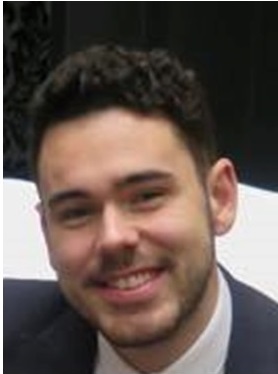 